MUS12: Music AppreciationReedley Community CollegeSpring 2024 SyllabusOfficial Class title: MUS 12: Music Appreciation (53804)Online InstructionInstructor: Cactus HarrisE-mail: cactus.harris@scccd.eduWelcome to Music 12. Music is an intimate and personal subject, as we all have different tastes and are touched by music differently. My goal is to provide you with a memorable and productive academic experience, and I am excited to share my passion for music with you. It is my hope that during our time together, you will develop a deeper understanding of this art form and learn to listen with keen ears. Your attentive ear and hard work will ensure a good semester! Required Materials:Reliable Internet AccesseBook: You are required to purchase the online access to “Listen to This”, 4th edition, by Mark Bonds for this course. This is published by Pearson through their online software called "Revel". I will assign reading, writing, and other homework activities in Revel.There are two ways to purchase Pearson Revel access. Choose the option that works best for you. Option #1: Online Instant Access:(probably the easier way!) This can be done by using the link listed in our Canvas course menu. Option #2: Purchase a Revel access code from the campus bookstore.You will be able to access and register for the eBook through Canvas. It is important that you are signed up for your specific class section! Follow these steps to get started or watch a short video (Get Started with Revel and Canvas) on how to register for Revel:If you already have a Username and Password for another Pearson technology (i.e. MyMathLab), go ahead and sign in. If you do not have one, you’ll need to create one using a valid email that you check regularly, like your school email address. Once you’ve signed in or created your Pearson Account, you’ll immediately be directed to your Revel account. Here you’ll see your course appear.If you encounter any issues, support materials are available atwww.pearsonhighered.com/Revel/students/support/index.html, including a call in number: 855-875-1801.Catalog Description:The course acquaints students with basic musical concepts and terminology. These concepts are then employed in the study of our Western musical heritage from the Middle Ages to the present.Advisories:  Eligibility for English 1A or 1AHStudent Learning Outcomes:Upon completion of this course, students will be able to:Demonstrate the ability to identify the style, possible composer and/or performer of music that is heard and describe the performance in correct musical terms.Objectives:Upon completion of this course, students will be able to:  Differentiate musical works by time period and style. Interpret musical works using correct musical terminology. Assess research materials commonly used in the study of music. Participation/Drop Policy  You will need to complete the “Listening Diagnostic Quiz” within the first week of class or you will be dropped from the course.  Weekly participation in discussion boards and assignments will insure your “attendance” during the semester.  Failure to do so for 2 consecutive weeks will result in you being dropped from the course.Course Guidelines:All coursework will be completed online through Canvas for the remainder of the semesterCoursework will include but is not limited to:  Discussion boards  Quizzes and Exams  Reading assignments  Written assignments  Online researchLate Work  There will be no make-up exams or quizzes. Exams and quizzes will be open and available to you for multiple days to accommodate a flexible schedule.  All assignments are due by their due dates for full credit. Late work will be accepted within 24hrs for half credit.Exams: There will be a midterm and a final exam. There will be no rescheduling of exams.Academic Integrity: Using another student’s or writer’s work and turning it in as your own is plagiarism. You must be prepared to submit hard copies of all drafts and evidence of your writing process upon request, so save ALL work. All cases of plagiarism, regardless of assignment length or point value, will result in an “0” on the assignment and your name will be forwarded to the Dean of Instruction. If you are unsure if you are citing sources correctly or are concerned about plagiarism, please come speak with me before or after class, or through email correspondence.A Note on AI: Any work written, developed, created, or inspired by artificial intelligence (AI) is considered plagiarism and will not be tolerated. While AI can be an excellent tool for research and collaboration, the use of AI robs us all of the opportunity to learn from our experiences and from each other, to play with our creative freedoms, to problem-solve, and to contribute our ideas in authentic ways. AI simply cannot do that learning for us. Many of our online discussions ask for your personal input and opinion, something that you don't want a computer to have! If I have suspicions that students are copying AI generated responses, I will notify the student and they will be required to resubmit the assignment. Canvas: All course documents, including written assignments, reading and homework, will be posted on Canvas. It is important that you check Canvas and your student email regularly in order to stay up-to-date with the course and to utilize supplemental materials posted there.Accommodations for Students with Disabilities: "If you have a verified need for an academic accommodation or materials in alternate media per the American With Disabilities Act or Section 504 of the Rehabilitation act please contact your instructor as soon as possible."Responsibility:This is a 3-unit college course, and you are responsible for your own learning. What this means is that I will help you in any way, shape, or form that I can. However, this does not mean that I will bend policies or lower standards for you. Ultimately, your success in this course will be determined by your hard work and responsibility.CourseworkHomework/Online AssignmentsWeekly assignments will include discussion boards, canvas assignments, and eBook assignments.eBook Readings and QuizzesYou will have weekly reading assignments with accompanying quizzes in the Pearson Revel text, "Listen to This" by Mark Bonds. The quizzes are multiple choice, and are based off of chapter readings and interactive listening activities within the text. The quizzes are low stakes, meaning you will have three attempts for each question, and will lose a point for each wrong answered attempt. In the Canvas To-Do list and grade book, you may notice assignments that are titled as dates only. These are Pearson Revel assignments and are accessed in the eBook. Once you have completed an assignment from the eBook, please note it may take up to 24hrs to reflect scores in the Canvas grade book. Listening QuizzesQuizzes are based off in class examples and the assigned listening materials from the eBook. Listening lists will be posted before each quiz so you know what to study for. These quizzes are of the “drop the needle” variety. Excerpts from the assigned listening will be played, and you will be asked to identify the name of the piece and the composer. There are 5 quizzes; Middle Ages/Renaissance, Baroque, Classical, Nineteenth Century, and Music Since1900.Midterm and Final ExamThe midterm and final will cover material from online quizzes as well as course materials. It will contain both multiple choice questions and short written answers. The final will be cumulative.FeedbackDirect feedback on assignments will be given in the Canvas grade book. Please be patient as I will update grades as soon as possible, sometimes it takes a while to get through so many students.Be sure to check for comments on all graded assignments and discussion boardsGrades:This is a graded course with a pass/no-pass option The following is a breakdown of each assignment’s weight on your final grade. If you have any questions about your grade, it is your responsibility to contact me, and I will do everything I can to help you succeed in this class. All assignments will fall into the following categories with their respective weights:Important Dates: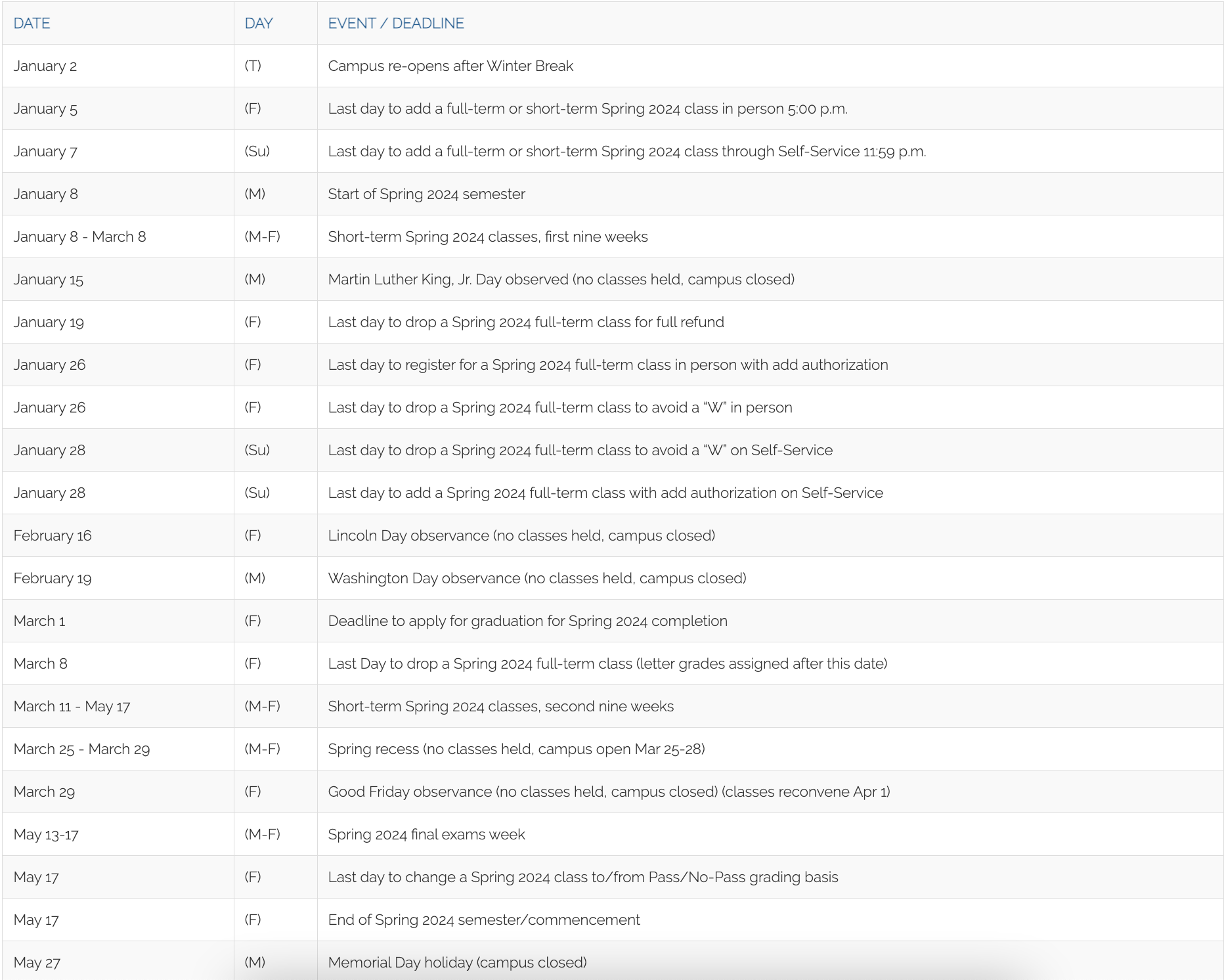 AssignmentPercentage PossibleExams30%Participation10%Listening Quizzes20%eBook Assignments20%Canvas Assignments20%                                      Total100%Letter GradePercentageF00% - 59%D60% - 69%C70% - 79%B80% - 89%A90% - 100%